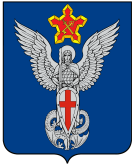 Ерзовская городская ДумаГородищенского муниципального районаВолгоградской области403010, Волгоградская область, Городищенский район, р.п. Ерзовка, ул. Мелиоративная, 2, тел/факс: (84468) 4-79-15РЕШЕНИЕот 27 сентября 2016 года                     № 10/3О внесении изменений в решение Ерзовской городской Думы № 5/3 от 22 мая 2014 г. «Об утверждении Правил благоустройстваи озеленения территории Ерзовского городского поселения        В соответствии с письмом Комитета по обеспечению безопасности жизнедеятельности населения Волгоградской области от 02.06.2016 года № 32/02-01-1674, руководствуясь Уставом Ерзовского городского поселения, Ерзовская городская Дума,РЕШИЛА:В Правила благоустройства и озеленения территории Ерзовского городского поселения, утвержденных решением Ерзовской городской Думы № 5/3 от 22 мая 2014 года (с изменениями от 18 сентября 2014 г. № 8/4) внести следующие изменения:В раздел 4. Порядок благоустройства и содержания территории поселения, внести следующие изменения:Пункт 4.8.12. изложить в следующей редакции:«4.8.12. За уборку и содержание длительное время не используемых и не осваиваемых территорий, территорий после сноса строений, территорий строительных объектов и прилегающих территорий (15 метров от ограждения по периметру)  – на организации, которым отведена данная территория, подрядные организации, выполняющие работы по строительству объектов, по сносу строений.»;Пункт 4.8.13. изложить в следующей редакции:«4.8.13. За уборку, благоустройство, поддержание чистоты территорий, въездов и выездов автозаправочных станций (АЗС), автогазозаправочных станций (АГЗС), автомоечных объектов, промышленных объектов и прилегающих территорий к ним (50 метров по периметру и подъездов к объектам) на собственников, арендаторов указанных объектов.»;Пункт 4.8.15. изложить в следующей редакции:«4.8.15. За уборку территорий, прилегающих к трансформаторным и распределительным подстанциям, наземным, надземным инженерным коммуникациям и сооружениям, а также к опорам ЛЭП (5 метров в каждую сторону) - на владельцев территорий, на которых находятся данные объекты, кроме расположенных на территории охранных зон.»;       2.  В раздел 4.1. Уборка и содержание дворовых территорий, внести следующие изменения:Пункт 4.1.6. изложить в следующей редакции:«4.1.6. Граждане, имеющие во владении индивидуальные жилые дома, обязаны:Содержать в надлежащем порядке, производить уборку и очистку территории индивидуального жилого дома и прилегающей территории – 10 метров по периметру участка, а со стороны въезда (входа) – до проезжей части дороги.»;       3. В раздел 8. Уборка и содержание территорий гаражно-строительных кооперативов, автостоянок.Пункт 8.2. изложить в следующей редакции:«8.2. Правления гаражно-строительных кооперативов, потребительских обществ по эксплуатации овощехранилищ, автостоянок обязаны содержать в порядке прилегающая территория к данным объектам – от границ в размере 25 метров по периметру.»Настоящее решение подлежит официальному обнародованию в установленном порядке.Председатель Ерзовской городской Думы                                                                            Ю.М. ПорохняИ.о. главы Ерзовского городского поселения                                                                   В.Е. Поляничко                                                                             